______________________________________________________________________________________________________________________________________________________________________________________________________________________________________________________________________________________________________________________________________________________________________________________________________________________________________________________________________________________________________________________________________________________________________________________________________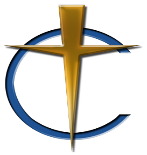 FILIPINO CURSILLO COMMUNITYDiocese of Oakland, CA.MEN’S CURSILLO WEEKEND #102SEPTEMBER 29 – October 2, 2022St. Clare RetreatSoquel, Ca. PALANCAFOR ____________________________________________As my spiritual offering for the success of Men’s Cursillo #102, I will offer to our Lord the following prayers and/or sacrifices FOR YOU.PRAYERS:PRAYERS:PRAYERS:PRAYERS:_____ COMMUNION     _____ HOLY MASS_____ HOLY ROSARY_____ STATIONS OF THE CROSS_____ VISIT TO THE BLESSED SACRAMENT_____ VISIT TO THE BLESSED SACRAMENT_____ NOVENAS TO __________________________________________ NOVENAS TO _____________________________________SACRIFICES:MESSAGE:FROM: _________________________________TEAM: _________________________________